ПРЕСС-РЕЛИЗ27.08.2021Курская АЭС-2: на градирне энергоблока №2 начали бетонирование вытяжной башни На градирне энергоблока №2 строящейся Курской АЭС-2 начались работы по бетонированию нижнего опорного кольца вытяжной башни. Это основание, на котором будет возводиться железобетонная оболочка градирни. Градирня второго энергоблока Курской АЭС-2 будет второй самой высокой в России – ее высота составит 179 метров (как и у первого энергоблока).«Работы по возведению градирни второго энергоблока идут в хорошем темпе. За три месяца выполнен монтаж 100 колонн наклонной колоннады. Это в два раза быстрее по сравнению с аналогичными работами на градирне первого энергоблока строящейся Курской АЭС-2. Сейчас приступили к бетонированию нижнего опорного кольца – это первый ярус в конструктиве вытяжной башни.  Работы по его устройству планируем завершить до октября текущего года, после чего приступим к бетонированию последующих ярусов оболочки градирни», – пояснил начальник управления капитального строительства Курской АЭС-2 Алексей Булдыгин. Конструкция вытяжной башни градирни предусматривает возведение 115 ярусов. Для их бетонирования потребуется около 14 000 кубометров бетонной смеси. Это сопоставимо со строительством трех 16-этажных двухподъездных жилых домов.Градирня – устройство, предназначенное для охлаждения отработавшего в турбине пара. Работы по возведению градирни второго энергоблока Курской АЭС-2 начались в конце 2020 года. Средний срок сооружения одной башенной испарительной градирни составляет 4 года.  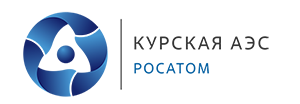 